ΘΕΜΑ: «Προκήρυξη εκδήλωσης ενδιαφέροντος για εκπαιδευτική επίσκεψη της Γ΄ Τάξης του 1ου Γυμνασίου Άρτας στο Ναύπλιο- Μονεμβασιά-Σπάρτη-Μυστρά»Σχετ.:	υπ’ αριθμ. 20883/ΓΔ4/13-2-2020 Υ.Α. (ΦΕΚ 456/τ.Β’)Το 1ο Γυμνάσιο Άρτας προκηρύσσει εκδήλωση ενδιαφέροντος από ταξιδιωτικά γραφεία για τη διοργάνωση τριήμερης εκπαιδευτικής επίσκεψης των μαθητών της Γ’ τάξης του σχολείου μας, με τα εξής χαρακτηριστικά:Προορισμός : Ναύπλιο- Μονεμβασιά-Σπάρτη-ΜυστράςΑριθμός μαθητών που συμμετέχουν: 64Αριθμός συνοδών καθηγητών: πέντε (05)Διάρκεια: Τρεις (03) ημέρεςΗμερομηνία αναχώρησης: 26-04-2023Ημερομηνία επιστροφής: 28-04-2023Μεταφορικό μέσο: Δύο μεγάλα λεωφορεία με όλες τις προβλεπόμενες προδιαγραφές (ΚΤΕΟ, δελτίο καταλληλόλητας, ζώνες ασφαλείας κλπ)Διανυκτερεύσεις: Δύο (2) - μία διανυκτέρευση Ναύπλιο και μία ΣπάρτηΚατηγορία Καταλυμάτων: Ξενοδοχεία 3*** (κατ’ ελάχιστο).Απαιτείται Ασφάλιση Ευθύνης Διοργανωτή σύμφωνα με την κείμενη νομοθεσία και επίσης πρόσθετη ασφάλιση που καλύπτει τα έξοδα σε περίπτωση ατυχήματος ή ασθένειας. Ζητείται προσφορά τόσο για το συνολικό κόστος της εκδρομής (με ΦΠΑ), όσο και για το κόστος ανά μαθητή. Τέλος να τηρηθούν τα προβλεπόμενα υγειονομικά μέτρα για τον Covid-19.Οι οικονομικές προσφορές πρέπει να παραδοθούν σε κλειστό φάκελο στο γραφείο της Διευθύντριας του 1ου Γυμνασίου (Ταχ. Δ/νση: 1ο Γυμνάσιο Άρτας, Σκουφά 154, Άρτα, Τ.Κ. 47132), ταχυδρομικώς ή αυτοπροσώπως το αργότερο μέχρι την Τετάρτη   05-04-2023 και ώρα 11:00 π.μ.. Με κάθε προσφορά πρέπει απαραιτήτως να κατατίθεται και υπεύθυνη δήλωση του ταξιδιωτικού γραφείου ότι το γραφείο αυτό διαθέτει ειδικό σήμα λειτουργίας, το οποίο βρίσκεται σε ισχύ.Η αξιολόγηση και επιλογή της πλέον συμφέρουσας προσφοράς θα γίνει από επιτροπή, αποτελούμενη από το Διευθυντή του σχολείου, 2 συνοδούς καθηγητές, δύο εκπροσώπους των γονέων-κηδεμόνων και δύο εκπρόσωπους των μαθητών.									Η Διευθύντρια                                                                                                           Γάτα Σταυρούλα			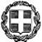 ΕΛΛΗΝΙΚΗ ΔΗΜΟΚΡΑΤΙΑΥΠΟΥΡΓΕΙΟ ΠΑΙΔΕΙΑΣ  ΚΑΙ ΘΡΗΣΚΕΥΜΑΤΩΝΆρτα:  31-03-2023Αρ. Πρωτ.: 225ΠΕΡΙΦΕΡΕΙΑΚΗ Δ/ΝΣΗ Π. & Δ. ΕΚΠ/ΣΗΣ ΗΠΕΙΡΟΥΔ/ΝΣΗ ΔΕΥΤΕΡΟΒΑΘΜΙΑΣ ΕΚΠΑΙΔΕΥΣΗΣ  Ν. ΑΡΤΑΣ1ο Γυμνάσιο ΆρταςΤαχ. Δ/νση: Σκουφά 154Τ.Κ. – Πόλη: 47132 – ΆρταΙστοσελίδα: 1gym-artas.art.sch.grEmail: mail@1gym-artas.art.sch.grΠληροφορίες: κα. Γάτα ΣταυρούλαΤηλέφωνο/ΦΑΧ: 2681026649Προς: Ταξιδιωτικά ΓραφείαΚοιν.: Δ.Δ.Ε. Ν. ΑΡΤΑΣ